2019年淄川教师招聘微信二维码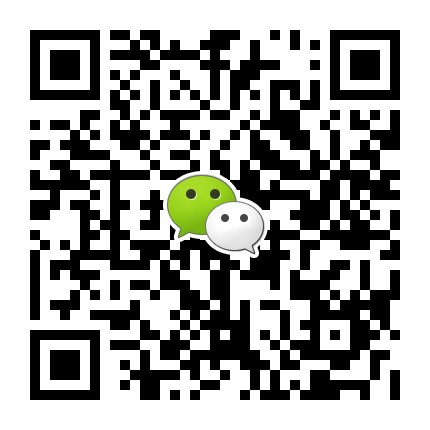 